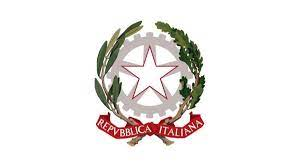 MINISTERO DELL’ISTRUZIONE E DEL MERITOUFFICIO SCOLASTICO REGIONALE PER IL LAZIOISTITUTO DI ISTRUZIONE SUPERIORE«GIORGI-WOOLF»V.le P. Togliatti, 1161 – 00155 ROMA – Municipio V - Distretto XV –  06.121127300/1https://www.iisgiorgiwoolf.edu.it  – Codice Mecc.: RMIS121002 – C.F.: 97977620588	 RMIS121002@istruzione.it  PEC: RMIS121002@pec.istruzione.itDocumento del Consiglio di classeClasse V sez. XXIstituto tecnico tecnologico –Meccanica, meccatronica ed energia–Articolazione:___________________Anno Scolastico 20__/20__predisposto come indicato nell’art _____ dell’O.M. n.__________che fa riferimento all’art _____del D.L. n.___________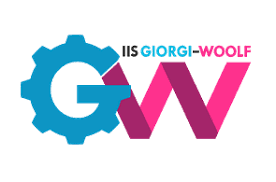 Il Consiglio di classe  Dirigente Scolastico Prof.ssa Elena Tropea Coordinatore di classe :Tutor orientamento:Indice1	Presentazione della scuola-adattato dal PTOF	31.1	Istituto tecnico tecnologico –Meccanica, meccatronica ed energia–Articolazione:_______________ adattato dal PTOF	42	Presentazione della classe	52.1	Docenti del consiglio di classe	52.2	Studenti della classe e continuità di corso	52.3	Numero degli studenti iscritti, promossi, promossi con sospensione di giudizio,non ammessi nel corso del triennio	62.4	Profilo della classe	62.5	Stabilità del corpo docente	73	Organizzazione dell’attività didattica	73.1	Finalità ed obiettivi del Consiglio di classe	73.2	Metodologie didattiche utilizzate	83.3	Strumenti di valutazione	93.4	Attività di recupero	93.5	Attività legate ai Percorsi per le competenze trasversali e per l’orientamento (PCTO)	103.6	Attività di Educazione Civica	103.7	Attività di orientamento	103.8	Disciplina svolta secondo modalità CLIL	103.9	Ampliamento dell’offerta formativa	104	Obiettivi raggiunti dagli studenti nel presente A.S.	10Elenco allegati al documentoAllegato 1) Programmazioni svolteAllegato 2) Prospetto dei Percorsi per le Competenze Trasversale e per l’OrientamentoAllegato 3) Tabella attività di orientamentoAllegato 4) Percorsi interdisciplinari svoltiAllegato 5) Testo della simulazione della prima provaAllegato 6) Testo della simulazione della seconda provaAllegato 7) Griglie di valutazione delle prove scritte Presentazione della scuola-adattato dal PTOFL’IIS “Giorgi -Woolf ” è un Istituto di Istruzione Superiore Statale nato nel 2018 dall'unione di due prestigiose scuole romane: il “Giovanni Giorgi” (istituito con D.P.R. del 14/11/1967 n. 1490), intitolato al celebre fisico-ingegnere elettrotecnico (1871-1950), ideatore del sistema di unità di misura che porta il suo nome, e il “Virginia Woolf” (istituito nel 1979) intitolato alla famosa scrittrice inglese (1882-1941), una delle principali figure della letteratura del XX secolo, attivamente impegnata nella lotta per i diritti delle donne. Il plesso Giorgi si trova nella zona est della città; gli ingressi sono in Via Giorgio Perlasca 62 (carrabile) e in Viale Palmiro Togliatti 1161 (pedonale). Vicino all’Istituto la sede del V Municipio, gli ipermercati Spazio Conad ed Esselunga; si tratta di una zona in forte espansione, con soluzioni urbanistiche residenziali e commerciali inserite in ampie vie di collegamento. Il plesso Woolf è ubicato in Circonvallazione Casilina 119, al crocevia tra le vie Prenestina e Casilina, nel vivace quartiere del Pigneto, a pochi metri dalla fermata della linea metropolitana C, che collega Pantano con San Giovanni. Una zona ricca di servizi, fra tradizione e innovazione multietnica; un quartiere in piena evoluzione culturale e produttiva, che vedrà aumentare la propria centralità con la realizzazione della stazione ferroviaria RF1, proprio davanti all’Istituto.Il plesso Giorgi è composto di tre edifici con grandi vetrate e lucernari luminosi. Situati all'interno di un ampio cortile e spazio verde. Il corpo centrale è di tre piani e vi si trovano 43 aule di circa 47 mq, dotate di tre finestre ciascuna con annessi laboratori ad alta tecnologia. In questo edificio trovano collocazione la Biblioteca, l'Aula magna, attrezzata per incontri, conferenze e proiezioni con LIM, la Presidenza, la Vicepresidenza, e tutti gli uffici di Segreteria. Un secondo blocco è costituito dall'ala detta “capannoni” dove vi sono i laboratori di maggiore ampiezza per le attività pratiche e sperimentali degli indirizzi del triennio tecnico. Il terzo blocco è quello della palestra, una struttura professionale utilizzata anche da società sportive accreditate presso la Provincia e dove si svolgono partite di campionato. L’Istituto è fornito di un ampio parcheggio interno di servizio e di una grande area verde al suo interno che permette di svolgere l’attività didattica senza il frastuono e lo smog del traffico.Nella nostra scuola uno studente può usufruire per le attività didattiche di laboratori, tutti completamente attrezzati: 4 laboratori di Informatica (con un totale di 61 PC di ultima generazione), 1 laboratorio linguistico con LIM, 1 laboratorio di Fisica, 3 laboratori di Chimica, n.1 laboratorio di Biologia, 1 laboratori di Disegno meccanico, 4 laboratori di Elettronica, n.4 laboratori di Meccanica,  3 laboratori di Elettrotecnica ed inoltre una grande palestra attrezzata per tutte le attività sportive e di un'area di macchine per il potenziamento muscolare. All’esterno si trovano un campo di pallavolo ed uno di calcetto. Nello spazio verde esterno vengono, inoltre, svolte attività di corsa campestre. La grande biblioteca polifunzionale è dotata di oltre 10000 volumi e centinaia di video, tutti disponibili per il prestito agli studenti, che offre uno spazio studio con PC per gli utenti. Al suo interno vi è uno spazio proiezioni e conferenze con schermo cinematografico e home theatre. Ci sono infine spazi dedicati al colloquio con i genitori, un laboratorio musicale professionale con strumenti a disposizione degli alunni.Gli indirizzi di studio nel plesso Giorgi sono: Liceo scientifico opzione scienze applicateIstituto tecnico settore tecnologico con gli indirizzi:Elettronica ed Elettrotecnica, articolazioni Elettronica, Elettrotecnica, Automazione;Meccanica, meccatronica ed energia- articolazione Meccatronica;Informatica e telecomunicazioni- articolazione Informatica.Il plesso Woolf è un grande e spazioso edificio su 3 piani, luminoso e silenzioso, confinante con l'Istituto comprensivo De Magistris (succursale dell’Istituto A. Manzi).La sede dispone di una biblioteca, una palestra, 20 aule, 2 laboratori di informatica, 2 laboratori di moda, la showroom “Sorelle Fontana”, 1 laboratorio di Grafica, 1 laboratorio di Scienze e 1 laboratorio di Fotografia. Al primo piano c’è un’aula polifunzionale (aula video, aula conferenze, riunioni e formazione).Ci sono inoltre spazi dedicati ai colloqui con le famiglie.Gli indirizzi di studio nel plesso Woolf sono: Liceo scientifico opzione scienze applicate.Istituto professionale Industria e artigianato per il Made in Italy, articolazione Artigianato, opzione Produzioni tessili e sartoriali;Istituto professionale Servizi Commerciali indirizzo Grafica;Istituto tecnico tecnologico, indirizzo Grafica e comunicazione.Il contesto socioeconomico in cui opera l’Istituto è quello periferico, caratterizzato principalmente da attività terziarie di tipo commerciale e da attività artigianali e operaie. Il bacino di utenza è costituito da famiglie piccolo-borghesi e operaie, con bagaglio e ambizioni culturali non sempre adeguati. Anche la partecipazione delle famiglie alla vita scolastica risulta disomogenea e indirizzata quasi esclusivamente alla verifica dell’andamento didattico dei singoli alunni.Istituto tecnico tecnologico –Meccanica, meccatronica ed energia–Articolazione:_______________ adattato dal PTOFL’indirizzo “Meccanica, meccatronica ed energia” ha lo scopo di far acquisire allo studente, a conclusione del percorso quinquennale, competenze specifiche nel campo dei materiali, nella loro scelta, nei loro trattamenti e lavorazioni; inoltre, competenze sulle macchine e sui dispositivi utilizzati nelle industrie manifatturiere, agrarie, dei trasporti e dei servizi nei diversi contesti economici. Il diplomato, nelle attività produttive d’interesse, collabora nella progettazione, costruzione e collaudo dei dispositivi e dei prodotti, nella realizzazione dei relativi processi produttivi e interviene nella manutenzione ordinaria e nell’esercizio di sistemi meccanici ed elettromeccanici complessi ed è in grado di dimensionare, installare e gestire semplici impianti industriali. L’identità dell’indirizzo si configura nella dimensione politecnica del profilo, che viene ulteriormente sviluppata rispetto al previgente ordinamento, attraverso nuove competenze professionali attinenti la complessità dei sistemi, il controllo dei processi e la gestione dei progetti, con riferimenti alla cultura tecnica di base, tradizionalmente incentrata sulle macchine e sugli impianti. Per favorire l’imprenditorialità dei giovani e far loro conoscere dall’interno il sistema produttivo dell’azienda viene introdotta e sviluppata la competenza “gestire ed innovare processi” correlati a funzioni aziendali, con gli opportuni collegamenti alle normative che presidiano la produzione e il lavoro. Nello sviluppo curricolare è posta particolare attenzione all’agire responsabile nel rispetto delle normative sulla sicurezza nei luoghi di lavoro, sulla tutela ambientale e sull’uso razionale dell’energia. L’indirizzo, per conservare la peculiarità della specializzazione e consentire l’acquisizione di competenze tecnologiche differenziate e spendibili, pur nel comune profilo, prevede due articolazioni distinte: “Meccanica e meccatronica” ed “Energia”. Nelle due articolazioni, che hanno analoghe discipline di insegnamento, anche se con diversi orari, le competenze comuni vengono esercitate in contesti tecnologici specializzati: nei processi produttivi ( macchine e controlli) e negli impianti di generazione, conversione e trasmissione dell’energia. Nelle classi quinte, a conclusione dei percorsi, potranno essere inoltre organizzate fasi certificate di approfondimento tecnologico, congruenti con la specializzazione effettiva dell’indirizzo, tali da costituire crediti riconosciuti anche ai fini dell’accesso al lavoro, alle professioni e al prosieguo degli studi a livello terziario o accademico.Presentazione della classeDocenti del consiglio di classeStudenti della classe e continuità di corsoNumero degli studenti iscritti, promossi, promossi con sospensione di giudizio,non ammessi nel corso del triennioProfilo della classeAnno scolastico 20__/20__: 3XXGli alunni iscritti alla classe terza sono xx, dei quali xx ragazze e xx ragazzi.<INSERIRE DESCRIZIONE CLASSE>Anno scolastico 20__/20__: 4XXGli alunni iscritti alla classe quarta sono xx, dei quali xx ragazze e xx ragazzi.<INSERIRE DESCRIZIONE CLASSE>Anno scolastico 20__/20__: 5XXGli alunni iscritti alla classe quinta sono xx, dei quali xx ragazze e xx ragazzi.<INSERIRE DESCRIZIONE CLASSE>Per le attività extracurricolari alle quali gli alunni hanno partecipato, si rimanda al punto specifico di questo documento, il 3.9.Stabilità del corpo docenteOrganizzazione dell’attività didatticaIn generale, l’attività didattica è suddivisa in moduli. All’inizio di ogni modulo sono previste le verifiche dei prerequisiti e, all’interno di ognuno di essi, valutazioni formative e sommative, atte a a verificare il livello raggiunto dagli allievi su conoscenze, abilità e competenze previste dal curricolo.Tutte le classi dell’Istituto svolgono l’orario settimanale modulare, che prevede Unità didattiche da 54 minuti (moduli orari). Per le classi del liceo sono previsti 30 moduli settimanali per il primo biennio e 33 per i successivi tre anni; per le classi dell’Istituto Tecnico e dell’Istututo Professionale sono previsti 35 moduli per ciascun anno di corso.Finalità ed obiettivi del Consiglio di classeTenendo conto delle Linee guida per gli istituti tecnici e di quanto sopra riportato, stabilito dal P.T.O.F. d’Istituto, il Consiglio di classe, all’inizio dell’anno, si è posto le seguenti finalità educative ed obiettivi didattici trasversali, riguardanti l’ambito dell’autonomia e della crescita personale dello studente, dei rapporti con il mondo esterno, delle abilità linguistiche e comunicative, della formazione culturale e professionale. Pertanto al termine del triennio gli alunni devono dimostrare di aver raggiunto i seguenti obiettivi:comportamentaliavere un atteggiamento corretto e rispettoso nei confronti degli altri e dell’ambiente;partecipare con attenzione alle lezioni;saper ascoltare le opinioni altrui e saper esprimere con chiarezza le proprie;adempiere con puntualità agli impegni di studio;approfondire gli argomenti e i concetti studiati anche in vista dell’esamecognitiviutilizzare i linguaggi e i simboli specifici delle varie discipline;saper argomentare in modo chiaro e coerente mostrando consapevolezza delle conoscenze acquisite esprimendo anche giudizi personali;saper sintetizzare gli argomenti cogliendone i caratteri essenziali;saper analizzare i dati di un problema e gli elementi da determinare;individuare analogie in ambiti della stessa disciplina e in ambiti di differenti discipline.Metodologie didattiche utilizzateLo schema riportato descrive, per ogni disciplina, le metodologie didattiche utilizzate:La definizione dettagliata dei contenuti, degli eventuali gradi di approfondimento delle varie discipline è rimandata all’allegato relativo.Strumenti di valutazioneGli strumenti utilizzati ai fini della valutazione sono stati, relativamente alle varie discipline, i seguenti:Attività di recupero<INSERIRE DESCRIZIONE>Attività legate ai Percorsi per le competenze trasversali e per l’orientamento (PCTO)Si rimanda al prospetto allegato e, per informazioni specifiche sulle singole attività, ai fascicoli personali degli studenti.Attività di Educazione CivicaLe attività specifiche relative alla disciplina di Educazione Civica sono state svolte in sinergia tra i docenti del consiglio di classe tutti facenti parte del team di Educazione Civica. La pianificazione annuale, come previsto dalla Progettazione di Istituto, si è articolata in 4 Fasi di lavoro: una prima Fase di formazione, la seconda di progettazione e la terza e la quarta fase rispettivamente di realizzazione e presentazione dei progetti degli studenti, che sono stati valutati alla conclusione di ogni fase.<INSERIRE DESCRIZIONE DELLE ATTIVITÀ>Attività di orientamentoDisciplina svolta secondo modalità CLILIn applicazione della riforma del sistema scolastico (art. 6, comma 2 del Regolamento emanato con DPR n. 89 del 2010), nel quinto anno (art. 10, comma 5) è impartito l’insegnamento, in lingua straniera, di una disciplina non linguistica compresa nell’area delle attività e degli insegnamenti obbligatori. <INSERIRE DESCRIZIONE>Ampliamento dell’offerta formativa<INSERIRE DESCRIZIONEDELLE ATTIVITA’ EXTRACURRICULARI SVOLTE NEL SECONDO BIENNIO E NEL 5°ANNO>Obiettivi raggiunti dagli studenti nel presente A.S.<INSERIRE DESCRIZIONE>Roma, xx maggio 20__DISCIPLINADOCENTEFIRMADISCIPLINADOCENTEALUNNOa.s. 20__/20__3XXa.s.20__/20__4XXn 1n 2n 3n 4n 5n 6n 7n 8n 9n 10n 11n 12n 13n 14n 15n 16n 17n 18n 19n 20n 21n 22n 23n 24Classe N. IscrittiN. TrasferitiN. Ammessi alla classe successivaAmmessi con sospensione di giudizioNon ammessi alla classe successivaTerzaQuartaQuinta---DISCIPLINAa.s. 20__/20__3XXa.s.20__/20__4XXa.s.20__/20__5XXDISCIPLINADOCENTIDOCENTIDOCENTIDISCIPLINALezione frontale Lezione dialogata/dibattito in classeDidattica laboratorialeCooperative learningPeer educationFlipped classroomDISCIPLINAVerifiche orali Prove scritte secondo la tipologia dell'esame di StatoRelazioni individuali o di gruppo in laboratorioVerifiche scritte strutturate e/o semistrutturateSaggi breviEsercitazioni su classe virtualeOsservazione in classe